Homework – Solar SystemOur Solar System is made up of eight planets. The eight planets of the Solar System in order Are Mercury, Venus, Earth, Mars, Jupiter, Saturn, Uranus and Neptune. We live on the planet Earth. All of the planets revolve around the sun which is a star.Have fun colouring the sun and planets of the Solar System and then circle the correct answers to the questions about the Solar System below.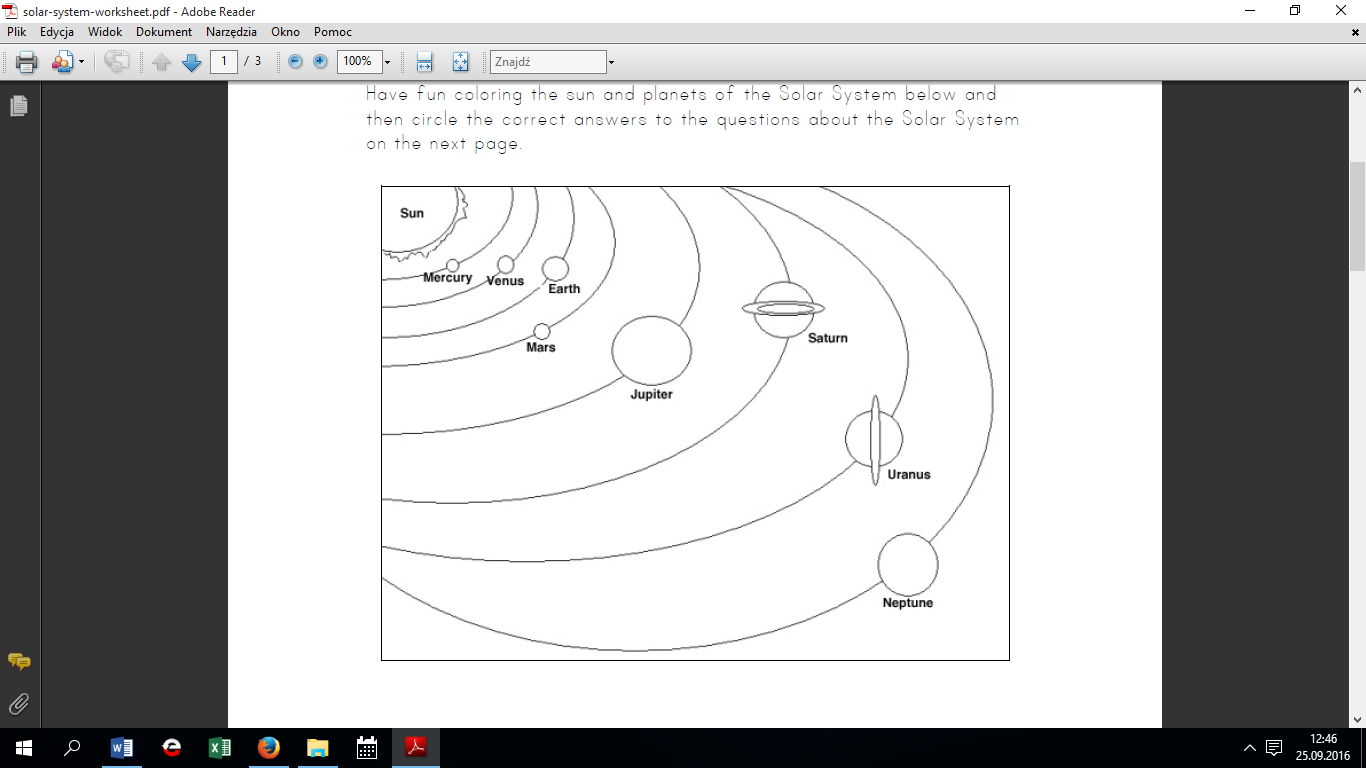 What is the planet that is closest to the Sun?Jupiter		Earth		MercuryWhat is the biggest planet in our Solar System?	Neptune	Jupiter		VenusWhich planet comes before Earth?	Venus		Uranus		MarsWhat is the 3-rd planet from the Sun?	Mars		Earth		Saturn	Which planet is farthest from the Sun?	Mercury	Neptune	UranusWhat is the 6-th planet from the sun?	Saturn		Neptune	Venus